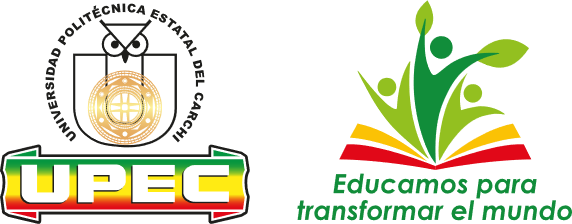 Universidad Politécnica Estatal del CarchiLey No. 2006-36. Publicada en el Segundo Suplemento del Registro Oficial No. 244 del 5 de abril del 2006Fecha: Tulcán día/ mes/ añoSeñor:PhD. Jesús Aranguren PRESIDENTE UDT POSGRADOPresente:De mi consideración:Yo,		C.C.			 Estudiante de Maestría en  ,  Cohorte a usted comedidamente le solicito se dé trámite ante la Unidad de Titulación de Posgrado la designación de los docentes examinadores, para la revisión del Documento del Trabajo de Titulación.Por la favorable atención que se digne dar al presente, anticipo mi agradecimiento.Atentamente,Adjunto:Documento de Trabajo de titulación en formato editable.Certificado de idioma extranjero (De ser el caso)Reporte Antiplagio (Turnitin - sin depósito)